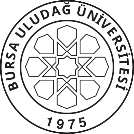 Öğretim Üyesi Adı Soyadı :														Anabilim Dalı Başkanı													               Prof.Dr. Özgür EDİZY.L. programında bir öğretim üyesinin tez yönetebilmesi için en az iki yarıyıl boyunca lisans programında ders vermiş olması gerekir.Doktora programında öğretim üyesinin tez yönetebilmesi için, en az bir yüksek lisans tezi yönetmiş olması ve en az dört yarıyıl bir lisans yada 2 yarıyıl tezli yüksek lisans programlarında ders vermiş gerekir.Yüksek Lisans ve Doktora programlarında öğretim üyesi başına düşen tez danışmanlığı üst sınırı 18’dir. Hali hazırda üzerinde 18’den fazla danışmanlık bulunan öğretim üyeleri, söz konusu sayı belirlenen üst sınırın altına düşene kadar yeni danışmanlık alamaz. Anabilim Dalı/Bilim Dalı:  Mimarlık /Bina Bilgisi/Yapı Bilgisi/Mimarlık Tarihi/RestorasyonAnabilim Dalı/Bilim Dalı:  Mimarlık /Bina Bilgisi/Yapı Bilgisi/Mimarlık Tarihi/RestorasyonAnabilim Dalı/Bilim Dalı:  Mimarlık /Bina Bilgisi/Yapı Bilgisi/Mimarlık Tarihi/RestorasyonAnabilim Dalı/Bilim Dalı:  Mimarlık /Bina Bilgisi/Yapı Bilgisi/Mimarlık Tarihi/RestorasyonALES Puan Türü:        SAY         SÖZ         EA ALES Puan Türü:        SAY         SÖZ         EA ALES Puan Türü:        SAY         SÖZ         EA ALES Puan Türü:        SAY         SÖZ         EA ALES Puan Türü:        SAY         SÖZ         EA ALES Puan Türü:        SAY         SÖZ         EA ALES Puan Türü:        SAY         SÖZ         EA 2020-2021 Eğitim-Öğretim Yılı Güz Yarıyıl2020-2021 Eğitim-Öğretim Yılı Güz Yarıyıl2020-2021 Eğitim-Öğretim Yılı Güz Yarıyıl2020-2021 Eğitim-Öğretim Yılı Güz Yarıyıl2020-2021 Eğitim-Öğretim Yılı Güz YarıyılÖğretim ÜyesininUnvanı, Adı ve SoyadıMevcut Öğrenci SayısıMevcut Öğrenci SayısıMevcut Öğrenci SayısıToplam Ders Yükü (Ön Lisans+Lisans+ II.Öğretim)Yayın PuanıTalep Edilen Kontenjan (T.C.)Talep Edilen Kontenjan (T.C.)Talep Edilen Kontenjan (T.C.)Talep Edilen Kontenjan (T.C.)Talep Edilen Kontenjan (T.C.)Talep Edilen Kontenjan (T.C.)Talep Edilen Kontenjan (Y.U.)Talep Edilen Kontenjan (Y.U.)Talep Edilen Kontenjan (Y.U.)Talep Edilen Kontenjan (Y.U.)Yatay Geçiş KontenjanıYatay Geçiş KontenjanıÖzel Öğrenci Kontenjanı Özel Öğrenci Kontenjanı Öğretim ÜyesininUnvanı, Adı ve SoyadıTezsizYL.TezliYL.Dok.Toplam Ders Yükü (Ön Lisans+Lisans+ II.Öğretim)Yayın PuanıYüksek LisansYüksek LisansYüksek LisansDoktoraDoktoraDoktoraYüksekLisansYüksekLisansDok.Dok.YüksekLisansDok.YüksekLisansDok.Öğretim ÜyesininUnvanı, Adı ve SoyadıTezsizYL.TezliYL.Dok.Toplam Ders Yükü (Ön Lisans+Lisans+ II.Öğretim)Yayın PuanıTezsiz(İ.Ö.)TezliTezli(İ.Ö)LisansMezunuYL.MezunuYL.MezunuYüksekLisansYüksekLisansDok.Dok.YüksekLisansDok.YüksekLisansDok.…………………..................................................................................................................Yüksek Lisans Özel Koşulları:Doktora Özel Koşulları: